Руководителю  департамента 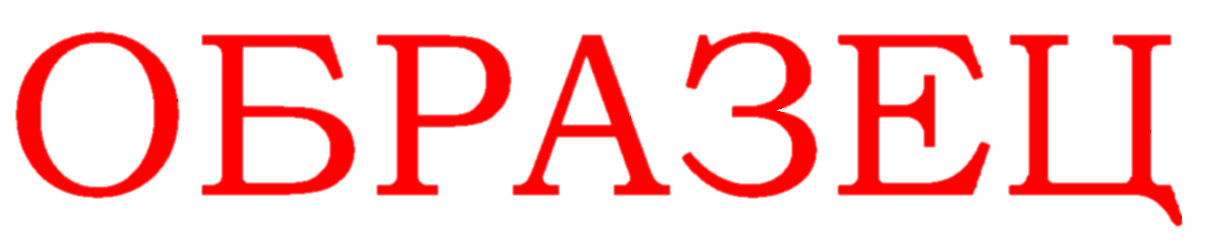 имущественных и земельных отношенийВоронежской областиМ.И. УвайдовуОт __________________________________ организационно-правовая форма и полное наименование  __________________________________юридического лица, Ф.И.О. физического лица (полностью)Сведения о заявителе: __________________________________ для юридических лиц - ИНН, ОГРН, почтовый и  юридич.   адреса, банковские реквизиты__________________________________________________    для физических лиц – паспортные данные, место регистрации,_____________________________________________________ИНН (при наличии), почтовый адрес; _____________________________________________________ для всех – контактные телефоны, адрес электронной почты (при наличии)ЗАЯВЛЕНИЕ НА УСТАНОВКУ РЕКЛАМНЫХ (-ОЙ) КОНСТРУКЦИЙ (-ИИ)Прошу Вас рассмотреть возможность  установки следующих рекламных конструкций:СВЕДЕНИЯ О РЕКЛАМНЫХ  КОНСТРУКЦИЯХ1. Заявленное место установки рекламной конструкции (адрес)______________________________________________________________________Тип рекламной конструкции___________________________________________________Размер информационного поля рекламной конструкции:                      Высота___________                      Ширина__________ Площадь информационного поля рекламной конструкции__________________________Наличие и вид подсветки______________________________________________________Количество сторон рекламной конструкции______________________________________2. Заявленное место установки рекламной конструкции (адрес)______________________________________________________________________Тип рекламной конструкции___________________________________________________Размер информационного поля рекламной конструкции:                      Высота___________                      Ширина__________ Площадь информационного поля рекламной конструкции__________________________Наличие и вид подсветки______________________________________________________Количество сторон рекламной конструкции______________________________________Приложение__________________Должность___________                             М.П.                   Подпись_________/___ФИО___/Дата «___» __________ 20__ г.         